NDIO___________________, lì _______/_____/_______ Timbro e Firma del dichiarante______________________________ALLEGATO IALLEGATO IALLEGATO I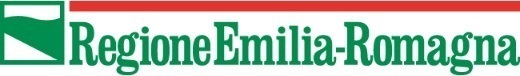 Direzione Generale Agricoltura, caccia e pescaServizio Attività faunistico-venatorie e pescaDirezione Generale Agricoltura, caccia e pescaServizio Attività faunistico-venatorie e pescaDirezione Generale Agricoltura, caccia e pescaServizio Attività faunistico-venatorie e pesca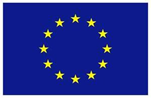 UNIONE EUROPEA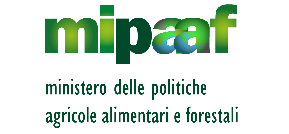 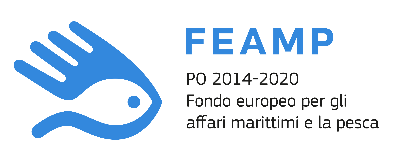 Investimenti produttivi destinati all’acquacolturaArt. 48 del Reg. (UE) n. 508/2014ALLEGATO ALL’AVVISO PUBBLICO - Annualità 2020PRIORITÀ n. 2Favorire un’acquacoltura sostenibile sotto il profilo ambientale, efficiente in termini di risorse, innovativa, competitiva e basata sulle conoscenzeInvestimenti produttivi destinati all’acquacolturaArt. 48 del Reg. (UE) n. 508/2014ALLEGATO ALL’AVVISO PUBBLICO - Annualità 2020PRIORITÀ n. 2Favorire un’acquacoltura sostenibile sotto il profilo ambientale, efficiente in termini di risorse, innovativa, competitiva e basata sulle conoscenzeInvestimenti produttivi destinati all’acquacolturaArt. 48 del Reg. (UE) n. 508/2014ALLEGATO ALL’AVVISO PUBBLICO - Annualità 2020PRIORITÀ n. 2Favorire un’acquacoltura sostenibile sotto il profilo ambientale, efficiente in termini di risorse, innovativa, competitiva e basata sulle conoscenzeINDICATORI DI RISULTATOINDICATORI DI RISULTATOINDICATORI DI RISULTATOImpresa (ragione sociale)codice fiscale / partita ivaGRUPPO ACODICE INDICATOREINDICATOREUNITA' DI MISURAVALORE REALIZZATO2.48-1 - Art. 48.1 a, b, c, d, f,-g- h Investimenti produttivi destinati all'acquacoltura2.1Variazione del volume della produzioneTonnellate2.48-1 - Art. 48.1 a, b, c, d, f,-g- h - Investimenti produttivi destinati all'acquacoltura2.2Variazione del valore della produzioneMigliaia di euro2.48-1 - Art. 48.1 a, b, c, d, f,-g- h Investimenti produttivi destinati all'acquacoltura2.3Variazione dell'utile nettoMigliaia di euro2.48-1 - Art. 48.1 a, b, c, d, f,-g- h Investimenti produttivi destinati all'acquacoltura2.8Posti di lavoro creatiNUM2.48-1 - Art. 48.1 a, b, c, d, f,-g- h Investimenti produttivi destinati all'acquacoltura2.9Posti di lavoro mantenuti (ETP)NUMGRUPPO BCODICE INDICATOREINDICATOREUNITA' DI MISURAVALORE REALIZZATO2.48-2 - Art. 48.1.e,i,j - Investimenti produttivi destinati all'acquacoltura2.4Variazione del volume della produzione dell'acquacoltura biologicaTonnellate2.48-2 - Art. 48.1.e,i,j - Investimenti produttivi destinati all'acquacoltura2.5 Variazione del volume della produzione con sistema di ricircoloTonnellate2.48-2 - Art. 48.1.e,i,j - Investimenti produttivi destinati all'acquacoltura2.6Variazione del volume della produzione acquicola certificata nell'ambito di sistemi di sostenibilità volontariaTonnellate2.48-2 - Art. 48.1.e,i,j - Investimenti produttivi destinati all'acquacoltura2.7Imprese acquicole che prestano servizi ambientali NUM2.48-2 - Art. 48.1.e,i,j - Investimenti produttivi destinati all'acquacoltura2.8Posti di lavoro creatiNUM2.48-2 - Art. 48.1.e,i,j - Investimenti produttivi destinati all'acquacoltura2.9Posti di lavoro mantenuti (ETP)NUMGRUPPO CCODICE INDICATOREINDICATOREUNITA' DI MISURAVALORE REALIZZATO2.48-3 - Art. 48.1.k - Investimenti produttivi destinati all'acquacoltura2.4Variazione del volume della produzione dell'acquacoltura biologicaTonnellate2.48-3 - Art. 48.1.k - Investimenti produttivi destinati all'acquacoltura2.5Variazione del volume della produzione con sistema di ricircoloTonnellate2.48-3 - Art. 48.1.k - Investimenti produttivi destinati all'acquacoltura2.6Variazione del volume della produzione acquicola certificata nell'ambito di sistemi di sostenibilità volontariaTonnellate2.48-3 - Art. 48.1.k - Investimenti produttivi destinati all'acquacoltura2.7Imprese acquicole che prestano servizi ambientali NUM2.48-3 - Art. 48.1.k - Investimenti produttivi destinati all'acquacoltura2.8Posti di lavoro creatiNUM2.48-3 - Art. 48.1.k - Investimenti produttivi destinati all'acquacoltura2.9Posti di lavoro mantenuti (ETP)NUM